ПРИЛОГ 1ЗА ГРАЂАНЕ - ПРИЈАВНИ ФОРМУЛАР ЗА ПОРОДИЧНЕ КУЋЕ/СТАНОВЕСПРОВОЂЕЊЕ МЕРА ЕНЕРГЕТСКЕ САНАЦИЈЕ ПОРОДИЧНИХ КУЋА, И СТАНОВА У ГРАДУ НИШУ1. ЛИЧНИ ПОДАЦИ	2. МЕРА ЗА КОЈУ СЕ ПРИЈАВЉУЈЕТЕ * потребно је да подносилац пријаве заокружи искључиво једну меру3. ТРЕНУТНО СТАЊЕ ВАШЕ КУЋЕ/СТАНА* потребно је да заокружите одговор* потребно је да заокружите одговор* потребно је да заокружите одговор* потребно је да заокружите одговорУз Пријавни формулар (Прилог 1) за суфинансирање мера енергетске санације прилажем следећу документацију:изјаву о члановима домаћинства;очитану личну карту подносиоца захтева и свих пунолетних чланова домаћинства или фотокопије личних карата на којима је видљива адреса становања; уверење надлежног органа Града Ниша о измиреним обавезама по основу пореза на имовину (не старије од шест месеци); фотокопију рачуна за утрошену електричну енергију за стамбени објекат за који се конкурише за последњи месец, ради доказа да власници живе у пријављеном стамбеном објекту;један од доказа легалности стамбеног објекта;предмер и предрачун (за меру број 1 и 5), односно профактура (за меру број 3) за опрему са уградњом, издати од привредног субјекта са листе директних корисника коју је објавио Град Ниш;потписану изјаву о сагласности да орган за потребе поступка може извршити увид, прибавити и обрадити податке о чињеницама о којима се води службена евиденција, а који су неопходни у поступку одлучивања.Напомена: Евалуација пријаве подносиоца  ће се вршити у складу са Правилником усвојеним од стране Града Ниша.Уколико Комисија приликом обиласка објекта подносиоца пријаве констатује да подаци наведени у пријави нису истинити, подносилац ће бити дисквалификован. Датум: __.__.2021.год.												Потпис подносиоца захтева1.Име и презиме2.Број личне карте 3.Адреса 4.Број катастарске парцеле 5.Катастарска општина 6.Број телефона - фиксни7.Број телефона  - мобилниА)УГРАДЊА И НАБАВКА МАТЕРИЈАЛА ЗА ТЕРМИЧКУ ИЗОЛАЦИЈУ СПОЉНИХ ЗИДОВА И КРОВОВА Б)НАБАВКА И УГРАДЊА ПРОЗОРА И СПОЉНИХ ВРАТА СА ПРАТЕЋИМ ГРАЂЕВИНСКИМ РАДОВИМА В)НАБАВКА И ИНСТАЛАЦИЈА СОЛАРНИХ КОЛЕКТОРА ЗА ГРЕЈАЊЕ САНИТАРНЕ ПОТРОШНЕ ТОПЛЕ ВОДЕ И ПРАТЕЋЕ ИНСТАЛАЦИЈЕ ГРЕЈНОГ СИСТЕМА ЗА ВЛАСНИКЕ ПОРОДИЧНИХ КУЋАПовршина куће/стана у квадратним метрима из Решења о порезу на имовинуБрој корисника који станује у објектуБрој спратова у објектуТренутно стање спољних зидова Немају термичку изолацијуИмају термичку изолацијуПостојећи начин грејања:Угаљ / лож уље / мазутЕлектрична енергијаДрваПриродни гас / пелетГрадска топланаПотрошна вода за домаћинство се греје на: (само за меру соларних колектора)1. Угаљ/ лож уље/мазут2. Електрична енергија3. Дрвa4. Природни гас/пелет/даљинско грејањеПостојећи прозори на вашем објекту*:ЈЕДНОСТРУКИ дрвени прозориПримери: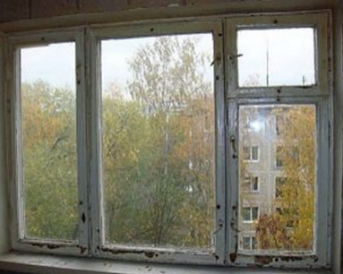 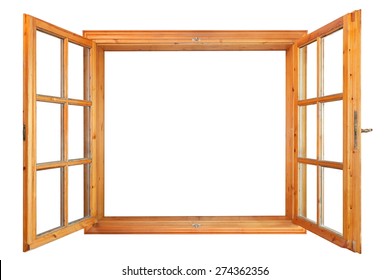 ДУПЛИ дрвени прозориПримери: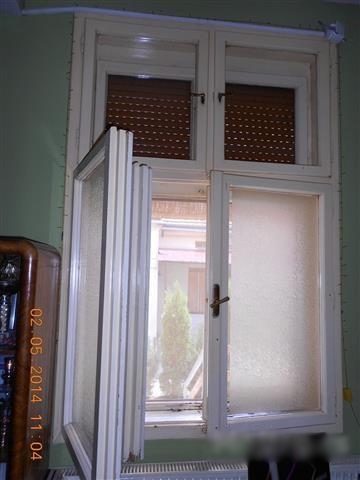 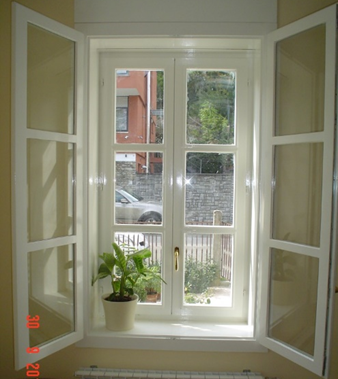 3. Дрвени прозори са дуплим (вакуум) стаклом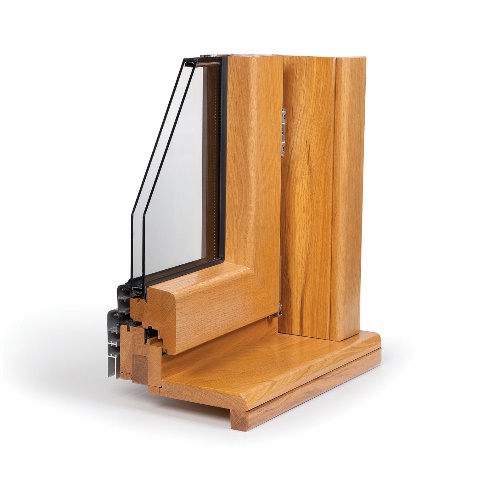 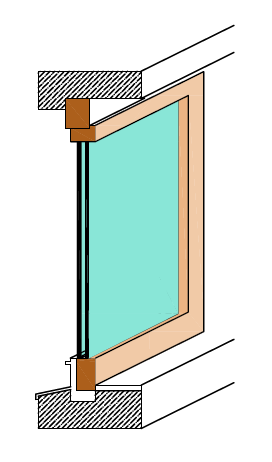      Примери:4. ПВЦ или алуминијумски прозорПример: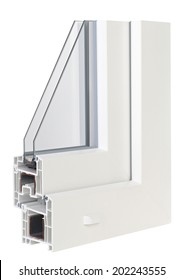 